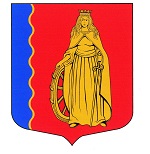 МУНИЦИПАЛЬНОЕ ОБРАЗОВАНИЕ«МУРИНСКОЕ ГОРОДСКОЕ ПОСЕЛЕНИЕ»ВСЕВОЛОЖСКОГО МУНИЦИПАЛЬНОГО РАЙОНАЛЕНИНГРАДСКОЙ ОБЛАСТИАДМИНИСТРАЦИЯПОСТАНОВЛЕНИЕ 04.10.2021                                                                                              № 256   г. МуриноВ соответствии с главой V.7 Земельного кодекса Российской Федерации, статьёй 16 Федерального закона Российской Федерации от 06.11.2003 №131-ФЗ «Об общих принципах организации местного самоуправления в Российской Федерации», Уставом муниципального образования «Муринское городское поселение» Всеволожского муниципального района Ленинградской области, на основании постановления администрации муниципального образования «Муринское сельское поселение» от 19.12.2011 № 266 «Об  утверждении проекта планировки с проектом межевания  территории, ограниченной линией железной дороги Санкт-Петербург-Приозерск, границей населённого пункта деревня Лаврики и полевой дорогой посёлок Бугры-деревня Лаврики, расположенной на территории МО «Муринское сельское поселение» Всеволожского муниципального района Ленинградской области», постановлением администрации МО «Муринское сельское поселение» от 25.01.2013 № 07 «Об утверждении Общества с ограниченной ответственностью «Управляющая компания «Мурино» в качестве гарантирующей организации по водоснабжению и водоотведению территории, расположенной на территории ограниченной линией железной дороги Санкт-Петербург – Приозерск, границей населенного пункта деревня Лаврики и полевой дорогой поселок Бугры – деревня Лаврики, расположенной на территории МО «Муринское сельское поселение» Всеволожского муниципального района Ленинградской области», постановлением администрации МО «Муринское сельское поселение» от 03.04.2014 № 91 «Об утверждении Общества с ограниченной ответственностью «Управляющая компания «Мурино» в качестве гарантирующей организации по водоснабжению и водоотведению территории, расположенной на территории ограниченной линией железной дороги Санкт-Петербург – Приозерск, границей населенного пункта деревня Лаврики и полевой дорогой поселок Бугры – деревня Лаврики, расположенной на территории МО «Муринское сельское поселение» Всеволожского муниципального района Ленинградской области» ходатайства об установлении публичного сервитута ООО «УК «Мурино» (вх. № 3184/01-11 от 29.06.2021), в целях размещения сетей водоотведения, их неотъемлемых технологических частей: самотёчная и напорная хозяйственно-бытовая канализация, канализационная напорная станцияПОСТАНОВЛЯЕТ:Установить публичный сервитут на часть земельного участка площадью 94 кв.м, от площади 10346 кв.м. земельного участка с кадастровым номером 47:07:0722001:390, категория земель – земли населенных пунктов, вид разрешённого использования  - для размещения объектов коммунального хозяйства (инженерно-технического обеспечения) и транспорта необходимых для обеспечения объектов разрешённых видов использования, при отсутствии норм законодательства запрещающих их размещение, расположенного по адресу: Ленинградская область, Всеволожский район, земли САОЗТ «Ручьи», находящегося в частной собственности (№47:07:0722001:390-47/012/2017-4 от 13.12.2017), в целях размещения линейного объекта: «Сети водоотведения, их неотъемлемых технологических частей: самотёчная и напорная хозяйственно-бытовая канализация, канализационная напорная станция».Лицо, в отношении которого принято решение об установлении публичного сервитута (обладатель публичного сервитута: Общество с ограниченной ответственностью «Управляющая компания «Мурино»: (197198, гор. Санкт-Петербург, Мытнинская наб., д.13, лит. А, пом. 42, 43, ИНН 7838474259, ОГРН 1127847223019).Установить срок публичного сервитута – 49 лет.Срок, в течение которого использование земельного участка (его части) и (или) расположенного на нем объекта недвижимого имущества в соответствии с их разрешённым использованием будет невозможно или существенно затруднено в связи с осуществлением сервитута – 7 (семь) месяцев.Утвердить границы публичного сервитута согласно приложению к настоящему постановлению.Публичный сервитут считается установленным со дня внесения сведений о нем в Единый государственный реестр недвижимости.Заинтересованные лица вправе использовать земельный участок, указанный в пункте 1 настоящего постановления в целях прохода, проезда через земельный участок, проектирования, строительства, ремонта и эксплуатации объектов инженерно-транспортной инфраструктуры.Начальнику отдела архитектуры Мишкиной В.В.:направить копию настоящего постановления правообладателю земельного участка с кадастровым номером 47:07:0722001:390;направить сведения в администрацию муниципального образования «Всеволожский муниципальный район» Ленинградской области для размещения в ИСОГД;обеспечить государственную регистрацию публичного сервитута на часть земельного участка площадью 94 кв.м, от площади 10346 кв.м., земельного участка с кадастровым номером 47:07:0722001:390 в Управлении Федеральной службы государственной регистрации, кадастра и картографии по Ленинградской области.Настоящее постановление опубликовать в газете «Муринская панорама» и на официальном сайте муниципального образования «Муринское городское поселение» Всеволожского муниципального района Ленинградской области в сети «Интернет». Постановление вступает в силу со дня его официального опубликования. Контроль за исполнением настоящего постановления возлагаю на себя.Врио главы администрации 							А.Н. БекетовОб установлении публичного сервитута на часть земельного участка с кадастровым номером 47:07:072201:390